AllmäntDet här dokumentet innehåller skrivanvisningar för bokpublikationer för armémateriel. De kompletterar de allmänna anvisningar som finns i "Gemensamma anvisningar för TO och bokpublikationer".Armémateriel är den materiel och de övriga förnödenheter som armén äger eller har trafikvärdighetsansvar för i alla försvarsgrenar. Nedan visas de vanligaste typerna av bokpublikationer för armémateriel och var de används i underhållsorganisationen.SystembeskrivningSyfteEn systembeskrivning ger grundläggande information om det tekniska systemets data, konstruktion och funktion. Beskrivningen används som introduktion till fördjupad teknisk utbildning.MålgruppSystembeskrivningen är till för tekniker inom materielområdet. En sekundär målgrupp är den personal som arbetar operativt med systemet.Disposition0. AllmäntÖvergripande presentation av det tekniska systemet. 1. DataDe tekniska uppgifter som är nödvändiga för förståelse av systemets uppbyggnad och funktion. Uppgifterna kan presenteras i tabellform.2. Konstruktion och funktionEn övergripande redovisning av det tekniska systemets konstruktion och funktion. Grundläggande teknik som finns redovisad i läroböcker ska inte finnas med. Apparaters och andra underenheters konstruktion och funktion beskrivs i särskilda beskrivningar.Språklig utformningModern sakprosa i aktiv form.Grafisk utformningFormat A4Spalter3/4-spaltSidhuvudI enlighet med "Anvisningar av bokpublikationer - layout".InbindningsmetodLösblad. En mindre systembeskrivning kan ges ut som bunden bok eller bundet häfte.FörsättssidorI enlighet med "Anvisningar för bokpublikationer - layout".Bildtyper Streckteckningar. Paneler, bildskärmspresentation och liknande ska avbildas så exakt som möjligt, till exempel med skärmbildsdumpar.BruksanvisningSyfteBruksanvisningen är en handledning för självinstruktion och gruppinriktad verksamhet, till exempel hur man:kopplar uppstartarstopparhandhar ochvårdar materielenDen produceras för mindre komplicerad materiel.MålgruppBruksanvisningen är till för befäl och värnpliktiga under krig, grund- och repetitionsutbildning.DispositionBruksanvisningens innehåll är beroende av vilken typ av information som ska ges till målgruppen, till exempel:SäkerhetsföreskrifterInstruktioner, anvisningar och bestämmelser för att kunna hantera säkerhetsrisker och använda materielen på ett säkert sätt.MonteringInstruktion för hur materielen monteras.DemonteringInstruktion för hur materielen demonteras.HandhavandeInstruktion för hur materielen startas, kalibreras, används och stoppas.VårdDetaljerade anvisningar för hur vården genomförs. Anvisningarna ska vara så utformade att användaren, med den utrustning som ingår i materielen, ska kunna utföra vården korrekt och effektivt.TruppreparationerAnvisningar för enklare reparationer som användaren får utföra.Språklig utformningUppmanande form.Grafisk utformningFormatA 5 eller mindre.SpalterSpaltbredd väljs med hänsyn till bruksanvisningens format.SidhuvudInget sidhuvud.InbindningsmetodLösblad som viks så att bruksanvisningen tar liten plats, eftersom den förpackas tillsammans med materielen.Bildtyper Streckteckningar. Paneler, bildskärmspresentation och liknande ska avbildas så exakt som möjligt, till exempel med skärmbildsdumpar.HydraulschemaSyfteHydraulschemat ger grundläggande information om ett hydraulsystems konstruktion och funktion. Schemat används vid felsökning och kontroll samt som introduktion till djupare teknisk utbildning.MålgruppHydraulschemat är till för tekniker, verkstadspersonal samt befäl och värnpliktiga under krig.Språklig utformningIngen speciell anvisning behövs utöver dem som ges i "Gemensamma anvisningar för TO och bokpublikationer".Grafisk utformning FormatA 4SpalterIngen anvisning behövs.InbindningsmetodLösbladFörsättssidorIngaBildtyper StreckteckningarInstruktionsbokSyfteInstruktionsboken ger övergripande information om det tekniska systemets eller materielets:datakonstruktion och funktionhandhavandevård och truppreparationInstruktionsboken används vid utbildning och som underlag för självinstruktion och återinlärning.MålgruppInstruktionsboken är till för:befäl och värnpliktiga under krig, grund- och repetitionsutbildningteknisk och särskilt utbildad personalförråds- och verkstadspersonal.DispositionInstruktionsboken ska minst omfatta följande rubriker:AllmäntÖvergripande presentation av det tekniska systemet.SäkerhetsföreskrifterInstruktioner, anvisningar och bestämmelser för att hantera säkerhetsrisker och använda materielen på ett säkert sätt.DataDe tekniska uppgifter som är nödvändiga för att förstå systemets uppbyggnad och funktion. Uppgifterna presenteras i tabellform.Konstruktion och funktionEn övergripande beskrivning av det tekniska systemets konstruktion och funktion. Grundläggande teknik som finns redovisad i läroböcker ska inte finnas med. Apparaters och andra underenheters konstruktion och funktion beskrivs i särskilda beskrivningar.HandhavandeDetaljerade anvisningar för materielens handhavande. Ordningsföljden ska vara densamma som i avsnittet Konstruktion och funktion.VårdDetaljerade anvisningar i överensstämmelse med schema för både daglig och särskild tillsyn samt för smörjning. Anvisningarna ska vara utformade så att användaren, med den utrustning som ingår i materielen, ska kunna utföra vården korrekt och effektivt.TruppreparationerAnvisningar för enklare reparationer, som användaren får utföra.Språklig utformningModern sakprosa i aktiv form i de beskrivande delarna.
Uppmananande form för instruktioner.Grafisk utformningFormatA5Spalter3/4-spaltSidhuvud och sidfotI enlighet med "Anvisningar av bokpublikationer - layout".InbindningsmetodInbunden. För större instruktionsbok uppdelning av information i flera häften som samlas i en eller flera ringpärmar med flikblad.FörsättssidorDe som är lämpliga enligt "Anvisningar för bokpublikationer - layout".Bildtyper Streckteckningar. Paneler, bildskärmspresentation och liknande ska avbildas så exakt som möjligt, till exempel med skärmbildsdumpar.Koppling mellan instruktionsbok och materielvårdsschemanReparationsbokSyfteReparationsboken ger instruktioner om felsökning och avhjälpande underhåll samt information om det tekniska systemets eller materielets data, konstruktion och funktion. Reparationsboken används vid utbildning av teknisk personal och värnpliktiga mekaniker och som underlag för självinstruktion och reparation.MålgruppReparationsboken är till för verkstadspersonal, teknisk personal och värnpliktiga mekaniker under krig, grund- och repetitionsutbildning.Dispositionsmall, Reparationsbok stridsfordonFör mindre komplicerad materiel görs reparationsboken som ett häfte med följande rubriker:AllmäntÖvergripande presentation av det tekniska systemet och dess tekniska data. Även reparationstider och felsökning kan ingå.SäkerhetsföreskrifterInstruktioner, anvisningar och bestämmelser för att hantera säkerhetsrisker och använda materielen på ett säkert sätt.Konstruktion och funktionEn övergripande redovisning av det tekniska systemets konstruktion och funktion. Grundläggande teknik som finns redovisad i läroböcker ska inte finnas med. Apparaters och andra underenheters konstruktion och funktion beskrivs i särskilda beskrivningar.ReparationsanvisningarAnvisningar för byte av reservdelar och anvisningar för reparation. Funktionskontroll, inställning och reparationsutrustning kan ingå.Reparationsanvisningar indelas efter materielens konstruktion, till exempel enligt nedan:ReparationsutrustningÅtgärder före reparationSäkerhetskontrollKontroll av avfyrningskraftKontroll och reparationMantelPipa, rekylfjäder och fjäderstångKornSikteSkottställningTändstiftUtdragareStommeAvfyrningsmekanismGrundtillsynAnvisningar för utförande av grundtillsyn.För komplicerad materiel görs reparationsboken i form av lösblad eller häften i en eller flera pärmar, där materielen delas upp i delkomponenter under flikar i de olika pärmarna. Mycket omfattande reparationsböcker kan indelas enligt nedan. Funktionskontroller och felsökning samlas till ett häfte som utgör reparationsbokens fjärde del.I exemplet i bilden ovan delas ”Del 4 – Funktionskontroll” in i grupper enligt följande klassningssystem. Grupperna numreras löpande och den första siffran i gruppen ska vara samma som den flik under vilken häftet ska ingå. B. VAPENAllmäntEldrör och mekanismB 11  Kanonens eldrörB 12  KrutgasejektorB 20  MekanismB 32  RökkastareB 33  LyskastareB 36  TomkulsprutelagringB 40  AvfyringssystemB 43  Avfyringsdon, rökkastareB 44  Avfyringsdon, lyskastareB 50  RekylhäminrättningB 60  Kontroll av reservinriktningB 60  Funktionsprov, pjäsrikt, sikte, avfyring, kalkylator m m.B 61  SidriktväxelB 62  HöjdriktinrättningB 65  SidriktvisareB 70  NollställningB 71  HöjdvattenpassB 73  ParallellinställningB 74  HöjdvinkelgivareB 75  ElektronikenhetB 77  TorrkikareC. SAMBANDSUTRUSTNINGFörberedelserLokaltelefonprov2. MOTOR230  Rökalstring264  Kylfläktar3. ELSYSTEM386  Startspärr333  Luftrörvärmare397  Belysning i torn4. KRAFTÖVERFÖRING400  Transmissionsenhet410  Transmissionsenhet5. BROMSSYSTEM512  Bromsjustering550  Parkeringsbroms6. STYRSYSTEM664  Manövervajer för styrning664  Manövervajer för parkeringsbroms och växelväljare7. BANDAGGREGAT771  Bärhjul773  Stödrulle781  Drivhjul791  BandBedömning av slitningsgrad8. VAGNSKROPP OCH TORN865  Observationshuv med kulsprutebåge888  BrandsläckningssystemFELSÖKNINGRikt- och avfyringssystemFelsökningschema med testinstruktionMotor och transmission.Disposition, Reparationsbok hjulfordonExempel på Reparationsbok med materielgruppsindelning för hjulfordon:AllmäntÖvergripande beskrivning av materielen eller det tekniska systemet och det avhjälpande underhållets upplägg. Tekniska data, det vill säga mått, vikt, prestanda, energiförbrukning, med mera.Konstruktion och funktion, en övergripande redovisning av materielens eller det tekniska systemets konstruktion och funktion. Grundläggande teknik som finns redovisad i läroböcker ska inte finnas med. Apparaters och andra underenheters konstruktion och funktion beskrivs i särskilda beskrivningar.SäkerhetsföreskrifterInstruktioner, anvisningar och bestämmelser för att hantera säkerhetsrisker och använda materielen på ett säkert sätt.UnderhållsutrustningBeskrivning av vilken underhållsutrustning som krävs.MotorInstruktioner för reparation av motor, vanligtvis enligt ”standardindelningen” nedan:Åtgärder före reparationFelsökningFellokaliseringFelavhjälpning (byte eller reparation)FunktionskontrollPrestandamätningTillståndsbedömningÅtgärder efter reparation.Elsystem och instrumentInstruktioner för reparation av elsystem och instrument, vanligtvis enligt ”standardindelningen”.KraftöverföringssystemInstruktioner för reparation av kraftöverföringssystem, vanligtvis enligt ”standardindelningen”.BromssystemInstruktioner för reparation av bromssystem, vanligtvis enligt ”standardindelningen”.Framvagn och styrsystemInstruktioner för reparation av framvagn och styrsystem, vanligtvis enligt ”standardindelningen”.Ram, fjädersystem och hjulInstruktioner för reparation av ram, fjädersystem och hjul, vanligtvis enligt ”standardindelningen”.KarossInstruktioner för reparation av kaross, vanligtvis enligt ”standardindelningen”.UtrustningBeskrivning av materielens utrustning, till exempel draganordningar, vinschar, kranar.Språklig utformningModern sakprosa i aktiv form i de beskrivande delarna.
Uppmananande form för instruktioner.Grafisk utformningFormatA 4.Spalter3/4-spalt eller 2-spalt.Sidhuvud och sidfotI enlighet med de allmänna anvisningarna.InbindningsmetodInbunden. För en större reparationsbok gäller att den kan delas upp i flera häften som samlas i en eller flera ringpärmar med flikblad.FörsättssidorDe som är lämpliga enligt "Anvisningar för bokpublikationer - layout".Bildtyper Streckteckningar. Paneler, bildskärmspresentation och liknande bör avbildas så exakt som möjligt, t ex med skärmbildsdumpar.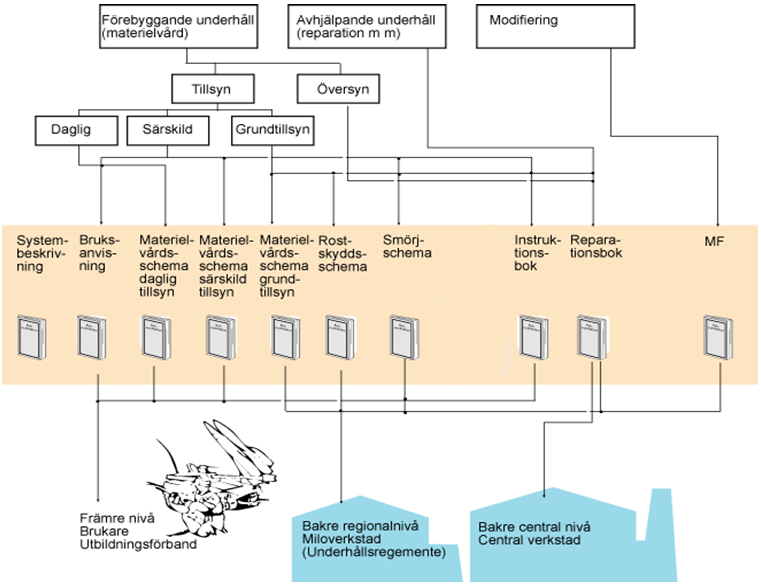 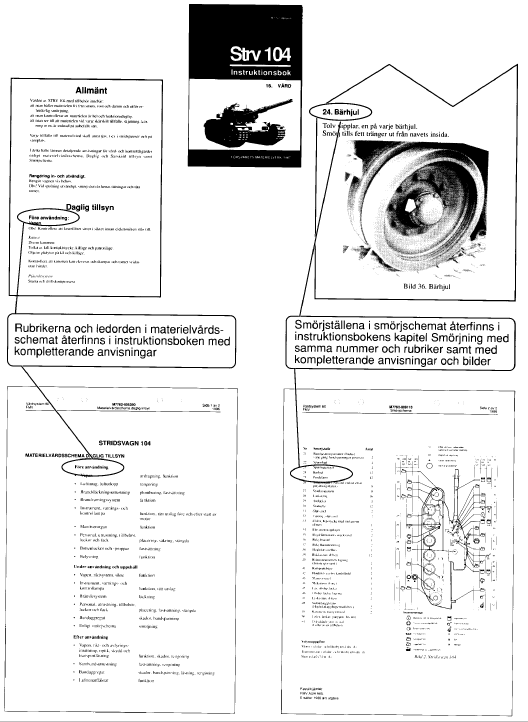 Bild 4:13 Exempel på koppling mellan instruktionsbok och materielvårdsscheman 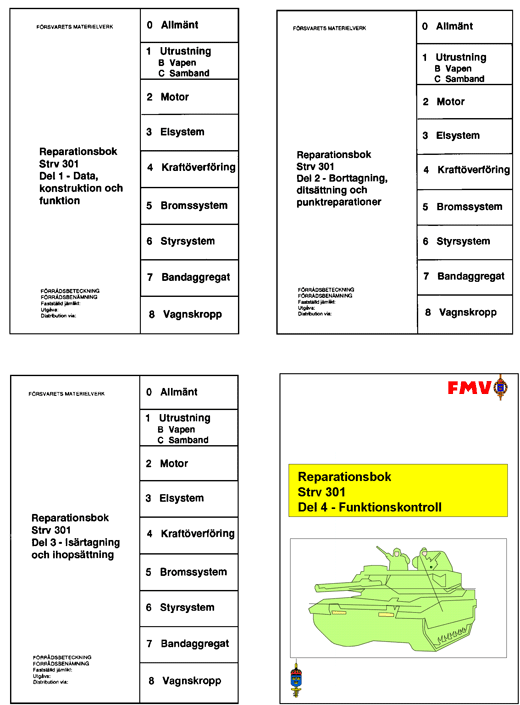 Bild 4:14 Reparationsbok